It would help in the analysis of stakeholder comments if you provide the information requested below.Please return this form to:Email: recalls@moh.govt.nzORMail:Recall Code Update Medsafe Product Safety team Medsafe Ministry of Health PO Box 5013 Wellington 6145 Medsafe is seeking comments on:Please include additional pages if necessary.Medsafe consultation submission   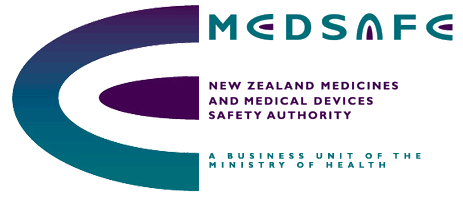 Name and designationCompany/organisation name and addressContact phone number and email addressI would like the comments I have provided to be kept confidential: (Please give reasons and identify specific sections of response if applicable)I would like the comments I have provided to be kept confidential: (Please give reasons and identify specific sections of response if applicable) Yes	  NoI would like my name to be removed from all documents prior to publication and for my name not to be included within the list of submissions on the Medsafe website.I would like my name to be removed from all documents prior to publication and for my name not to be included within the list of submissions on the Medsafe website. Yes	  NoI am, or I represent, a: (tick all that apply)I am, or I represent, a: (tick all that apply)I am, or I represent, a: (tick all that apply)I am, or I represent, a: (tick all that apply) Importer Manufacturer Supplier Sponsor Government Researcher Professional body Industry organisation Consumer organisation Member of the public Institution (e.g. university, hospital) Institution (e.g. university, hospital) Regulatory affairs consultant Laboratory professional Health professional – please indicate type of practice:       Health professional – please indicate type of practice:       Health professional – please indicate type of practice:       Health professional – please indicate type of practice:       Other - please specify:       Other - please specify:       Other - please specify:       Other - please specify:      Question 1: Do you support the adoption of the proposed Recall code? If not why not?Question 2: Appendix 6 of the draft provides comment on certain legal aspects in relation to recalls.  This type of information would not normally be presented in such a document.  An alternative would be to provide it separately on the Medsafe website.  Would you prefer this information to be incorporated within the code or be separately published?Additional Comments